от 18 ноября 2016 года                                                                             №4                                                           РЕШЕНИЕ                       О внесении изменений в Регламент Собрания депутатов                                        МР «Унцукульский район»      Заслушав прокурора Унцукульского района Хайчилаева Г.А. о  депутатских полномочиях и непосредственных их обязанностях, о необходимости соблюдения требований Регламента Собрания депутатов, и,  с учетом его права на правотворческую инициативу, Собрание депутатов                                                            РЕШАЕТ:      Внести в Регламент Собрания депутатов муниципального района «Унцукульский район» следующее дополнение:      Пункт 3 статьи 30 дополнить предложением следующего содержания:« Неявка депутата Собрания депутатов муниципального района на заседания Собрания депутатов муниципального района  без уважительной причины  два раза подряд влечет за собой досрочное сложение депутатских полномочий».Председатель Собрания                                                                     К.АсадулаевРеспублика ДагестанУнцукульский районСобрание депутатов муниципального района368940 Республика Дагестан Унцукульский район с. Унцукуль т. 55-62-87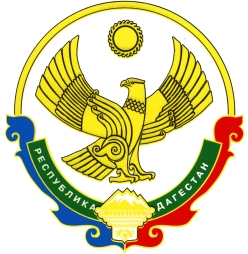 